Trey Purdie Memorial Scholarship Application
Students residing in Red Deer County and /or attendees of 
Chinook’s Edge School DivisionThe Trey Purdie Memorial Scholarship was developed in memory of
Trey Purdie, an exemplar young, rural Central Alberta resident.   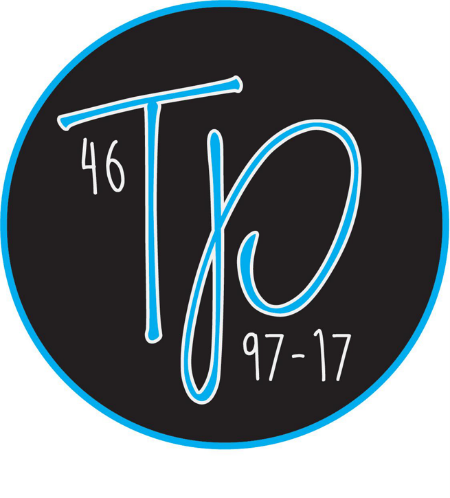 Application Process: 
Complete the application form by typing your answers. Submit the completed application by email at info@rddcf.ca  or by mail to: Red Deer & District Community FoundationRe: Trey Purdie Memorial ScholarshipSuite 503, Parkland Square 4901-48th StreetRed Deer, Alberta    T4N 6M4Deadline for applications is Wednesday, April 1, 2020 at 4:30 pm.Your submission must contain the following: Completed application formOne reference letter from either:A teacher OR,A community member who you have developed a working relationship with outside of school activitiesUniversity/College acceptance letter
* Successful applicants are permitted to defer for one year. Please indicate if this is your intention.Working copy of high school transcript (If you do not have a Provincial transcript, a copy of your Powerschool marks may be submitted)An application essay (300 – 500 words)Please Note: All applicants must reside on a working farm or ranch, Red Deer County Resident or be graduating from a school within the Chinook’s Edge School Division. SCHOOL ACTIVITIES AND ACHIEVEMENTSList major school-related activities (offices held, committee assignments, awards, competitions, etc.) and the level of participation for each activity. (One entry per line).COMMUNITY & SCHOOL INVOLVEMENT/ACHIEVEMENTS OUTSIDE OF SCHOOLList involvement and achievements in non-school related activities; activities that were primarily community based and were helpful in making you a more involved and contributing member of your community. (Please do not duplicate any activities listen in Section I.)APPLICATION ESSAYPlease enclose an essay of between 300 – 500 words (please keep essay limited to suggested word count).
Essay Question: How has being raised in rural Alberta inspired the person you are today and the person you are striving to become? Describe why this has impacted you and how you have evolved from those circumstances.REFERENCE LETTER FROM TEACHERIf your reference letter is from a teacher, make it one who has worked with you during your high school years, both in the classroom or extra-curricular standpoint. This letter should highlight the skills and abilities that make you best qualified for this scholarship. REFERENCE LETTER FROM COMMUNITY MEMBERIf your reference letter is from a community member, please have them explain why your community efforts make you a deserving applicant for this scholarship.Applications are weighted on the following criteria: Application Essay (30%)Teacher &/or Community Member Reference Letter(s) (30%)School/Community and AHSRA Involvement and Achievements (20%)Academics (20%)Personal InformationSurname:First Name:Address:City/Town:Postal Code:Home Phone Number:Mobile:Email:High SchoolSchool Name:Location:Grade 12 First Semester Grade Average %:Name of University or College to which you have applied :City of University/College:Faculty:ACTIVITYACTIVITYLEVEL OF PARTICIPATION (PLEASE PROVIDE YEAR)Ex. 1Student CouncilStudent Representative Council, President 20181.2.3.4.5.6.7.8.9.10.ACTIVITYACTIVITYLEVEL OF PARTICIPATION (PLEASE PROVIDE YEAR)Ex. 14-H Club MemberParticipated in organizing 4-H events (2015-2018)1.School Student Representative CouncilGrade 11 (2017)2.3.4.5.6.7.8.9.10.